

beky lux beige 10 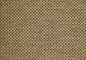 

beky lux bordo 68 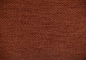 

beky lux cafe crema 96 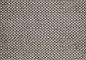 

beky lux camel 18 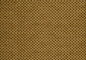 

beky lux grigio 981 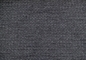 

beky lux terracotta 22 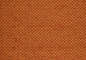 

beky lux verde 27 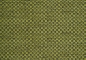 

bolton new arancio 1 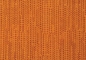 

bolton new beige 3 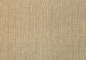 

bolton new camel 8 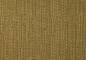 

bolton new grigio 2 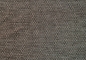 

bolton new marrone 7 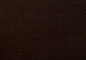 

bolton new rosso 6 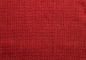 

bolton new safari 4 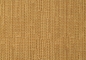 

bolton new verde 5 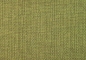 

carabu arancio 94 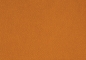 

carabu beige 66 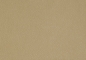 

carabu bordo 80 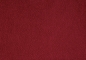 

carabu crema 86 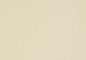 

carabu giallo 131 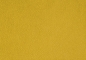 

carabu grigio 110 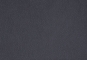 

carabu grigio 77 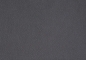 

carabu marrone 137 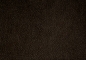 

carabu marrone 57 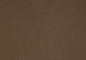 

carabu marrone pelle 135 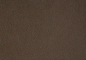 

carabu rosso 134 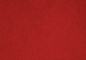 

carabu terracotta 75 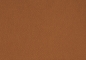 

delgado 13 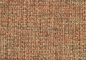 

delgado 14 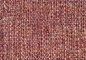 

delgado 3 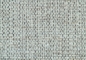 

delgado 4 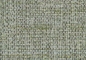 

delgado 8 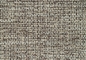 

geneza soft F23 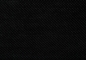 

geneza soft F4 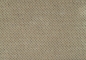 

geneza soft F57 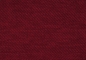 

geneza soft F58 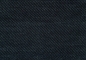 

geneza soft F60 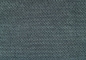 

geneza soft F66 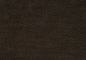 

geneza soft F68 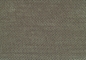 

geneza soft F69 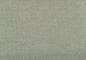 

koženka focus beige 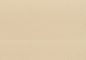 

koženka focus bianco 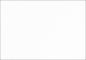 

koženka focus marrone 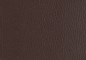 

koženka focus nero 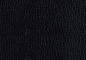 

lima arancio 125 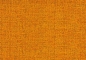 

lima beige 10 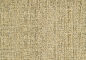 

lima blu 30 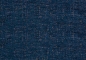 

lima bordo 68 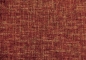 

lima camel 7 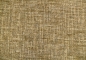 

lima cannella 58 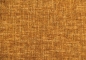 

lima marrone 101 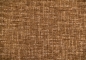 

lima verde 119 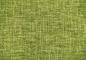 

mystic antracite 214 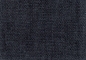 

mystic beige 50 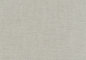 

mystic camel 18 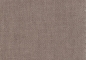 

mystic grigio 69 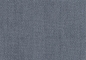 

mystic marrone 114 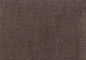 

mystic marrone 144 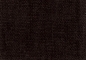 

mystic nero 59 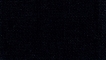 

mystic rosso 56 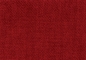 

mystic terracotta 62 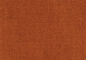 

mystic verde 72 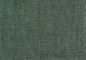 

sorel arancio 67 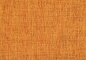 

sorel blugrigio 72 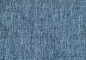 

sorel bordo 76 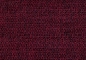 

sorel grigio 97 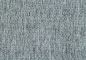 

sorel grigionero 71 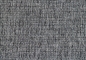 

sorel juta 57 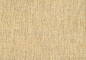 

sorel maronneoro 70 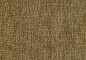 

sorel verde 93 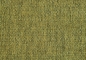 

thare 11 camel 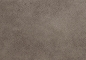 

thare 16 grigio 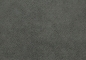 

thare 27 beige 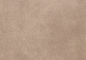 Objednávka: Židle CLAYTON dub látka dub sorel juta 571 990 Kč s DPH Začátek formulářeKonec formulářeZačátek formulářeKonec formulářeDostupnost: do 4 týdnůOdstín: dub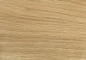 Sedák: sorel juta 57Rozměr: